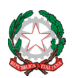 Direzione Didattica Statale “Giovanni Lilliu”Sede: Via Garavetti, 1 - 09129 CAGLIARI - Tel. 070/492737 - Fax 070/457687Mail caee09800r@istruzione.it – caee09800r@pec.istruzione.it - Cod. Mecc. CAEE09800RPiano Educativo IndividualizzatoProvvisorio(sezioni 1-2-4-6-12) (art. 7, D. Lgs. 13 aprile 2017, n. 66 e s.m.i.)Anno Scolastico 2023-2024Accertamento della condizione di disabilità in età evolutiva ai fini dell'inclusione scolastica rilasciato in data      
Data scadenza o rivedibilità:        oppure Non indicata Profilo di funzionamento redatto in data      Nella fase transitoria:  Profilo di Funzionamento non disponibileDiagnosi funzionale redatta in data   Profilo Dinamico Funzionale in vigore approvato in data       Progetto Individuale     ☐ redatto in data          da redigere(1) o suo delegatoComposizione del GLO - Gruppo di Lavoro Operativo per l’inclusioneArt. 15, commi 10 e 11 della L. 104/1992 (come modif. dal D.Lgs 96/2019) 1. Quadro informativo2. Elementi generali desunti dal Profilo di Funzionamentoo, se non disponibile, dalla Diagnosi Funzionale e dal Profilo dinamico funzionale (ove compilato)4. Osservazioni sul/sulla bambino/a per progettare gli interventi di sostegno didattico Punti di forza sui quali costruire gli interventi educativi e didattici6. Osservazioni sul contesto: barriere e facilitatori Osservazioni nel contesto scolastico - fisico, organizzativo, relazionale - con indicazione delle barriere e dei facilitatori a seguito dell’osservazione sistematica del bambino o della bambina e della sezione12. PEI Provvisorio per l'a. s. successivo [da compilare a seguito del primo accertamento della condizione di disabilità in età evolutiva ai fini dell’inclusione scolastica]Interventi necessari per garantire il diritto allo studio e la frequenzaAssistenza Esigenze di tipo sanitario: comprendono le eventuali somministrazioni di farmaci o altri interventi a supporto di funzioni vitali da assicurare, secondo i bisogni, durante l’orario scolastico.Somministrazioni di farmaci:☐ non comportano il possesso di cognizioni specialistiche di tipo sanitario, né l’esercizio di discrezionalità tecnica da parte dell’adulto somministratore, ma solo adeguata formazione delle figure professionali coinvolte. Pertanto, possono essere coinvolte figure interne all’istituzione scolastica.☐ comportano cognizioni specialistiche e discrezionalità tecnica da parte dell’adulto somministratore, tali da richiedere il coinvolgimento di figure professionali esterne.Altre esigenze ed interventi non riferibili esclusivamente alla specifica disabilità sono definiti nelle modalità ritenute più idonee, conservando la relativa documentazione nel fascicolo personale del bambino o della bambina(1) L’indicazione delle ore  è finalizzata unicamente  a permettere al Dirigente Scolastico di formulare la richiesta complessiva d’Istituto delle misure di sostegno ulteriori rispetto a quelle didattiche, da proporre e condividere con l’Ente TerritorialeIl PEI provvisorio con la proposta del numero di ore di sostegno e delle risorse da destinare agli interventi di assistenza igienica e di base, nonché delle tipologie di assistenza/figure professionali e relativo fabbisogno da destinare all'assistenza, all'autonomia e/o alla comunicazione, per l'anno scolastico successivo, sono stati approvati nella riunione del GLO in data      , come risulta da verbale n.       allegato Le firme dei componenti del GLO sono riportate nella pagina n. 2BAMBINO/A BAMBINO/A codice sostitutivo personalecodice sostitutivo personaleSezione BPlesso o sede PEI Provvisorio Data      Verbale allegato n.      Firma del dirigente Scolastico1………………………         .N.Nome e Cognome*specificare a quale titolo ciascun componente interviene al GLOFIRMA APPROVAZIONE PEIData della firmaSituazione familiare / descrizione del bambino o della bambinaA cura dei genitori o esercenti la responsabilità genitoriale ovvero di altri componenti del GLOIn base alle indicazioni del Profilo di Funzionamento (o, se non è stato ancora redatto, della Diagnosi Funzionale e del Profilo Dinamico Funzionale) sono individuate le dimensioni rispetto alle quali è necessario definire nel PEI specifici interventi. Le sezioni del PEI non coinvolte vengono omesse.Dimensione Socializzazione/Interazione/Relazione                     Sezione 4A/5A           Va definita     Va omessaDimensione Comunicazione/Linguaggio                                  Sezione 4B/5B          Va definita       Va omessaDimensione Autonomia/ Orientamento                                  Sezione 4C/5C	           Va definita      Va omessaDimensione Cognitiva, Neuropsicologica e dell'Apprendimento     Sezione  4D/5D         Va definita       Va omessaa. Dimensione della relazione, dell’interazione e della socializzazione: b. Dimensione della comunicazione e del linguaggio: c. Dimensione dell’autonomia e dell’orientamento:d. Dimensione cognitiva, neuropsicologica e dell’apprendimento:PROPOSTA del numero di ore di sostegno alla classe per l'anno successivo*(Art. 7, lettera d) D.Lgs 66/2017)Partendo dal Verbale di accertamento e dal Profilo di Funzionamento, si individuano le principali dimensioni interessate [Sezione 4] e le condizioni di contesto [Sezione 6], con la previsione degli interventi educativi da attuare ed il relativo fabbisogno di risorse professionali per il sostegno e l’assistenzaPartendo dal Verbale di accertamento e dal Profilo di Funzionamento, si individuano le principali dimensioni interessate [Sezione 4] e le condizioni di contesto [Sezione 6], con la previsione degli interventi educativi da attuare ed il relativo fabbisogno di risorse professionali per il sostegno e l’assistenzaPartendo dal Verbale di accertamento e dal Profilo di Funzionamento, si individuano le principali dimensioni interessate [Sezione 4] e le condizioni di contesto [Sezione 6], con la previsione degli interventi educativi da attuare ed il relativo fabbisogno di risorse professionali per il sostegno e l’assistenzaPartendo dal Verbale di accertamento e dal Profilo di Funzionamento, si individuano le principali dimensioni interessate [Sezione 4] e le condizioni di contesto [Sezione 6], con la previsione degli interventi educativi da attuare ed il relativo fabbisogno di risorse professionali per il sostegno e l’assistenzaPartendo dal Verbale di accertamento e dal Profilo di Funzionamento, si individuano le principali dimensioni interessate [Sezione 4] e le condizioni di contesto [Sezione 6], con la previsione degli interventi educativi da attuare ed il relativo fabbisogno di risorse professionali per il sostegno e l’assistenzaPartendo dal Verbale di accertamento e dal Profilo di Funzionamento, si individuano le principali dimensioni interessate [Sezione 4] e le condizioni di contesto [Sezione 6], con la previsione degli interventi educativi da attuare ed il relativo fabbisogno di risorse professionali per il sostegno e l’assistenzaPROPOSTA del numero di ore di sostegno alla classe per l'anno successivo*(Art. 7, lettera d) D.Lgs 66/2017)Entità delle difficoltà nello svolgimento delle attività comprese in ciascun dominio/dimensione tenendo conto dei fattori ambientali implicatiAssente☐Lieve☐Media☐Elevata☐Molto elevata☐PROPOSTA del numero di ore di sostegno alla classe per l'anno successivo*(Art. 7, lettera d) D.Lgs 66/2017)Ore di sostegno richieste per l'a. s. successivo      con la seguente motivazione:                                                                                  Ore di sostegno richieste per l'a. s. successivo      con la seguente motivazione:                                                                                  Ore di sostegno richieste per l'a. s. successivo      con la seguente motivazione:                                                                                  Ore di sostegno richieste per l'a. s. successivo      con la seguente motivazione:                                                                                  Ore di sostegno richieste per l'a. s. successivo      con la seguente motivazione:                                                                                  Ore di sostegno richieste per l'a. s. successivo      con la seguente motivazione:                                                                                  Assistenza di base (per azioni di mera assistenza materiale, non riconducibili ad interventi educativi)  igienica             ☐spostamenti       ☐mensa               ☐altro                  ☐ (specificare                         )Dati relativi all’assistenza di base (collaboratori scolastici,  organizzazione oraria ritenuta necessaria)Assistenza specialistica all’autonomia e/o alla comunicazione (per azioni riconducibili ad interventi educativi):Comunicazione:assistenza a bambini/e con disabilità visiva     ☐assistenza a bambini/e con disabilità uditiva   ☐ assistenza a bambini/e con disabilità intellettive e disturbi del neurosviluppo                                        ☐
Educazione e sviluppo dell'autonomia, nella:cura di sé   ☐mensa       ☐altro          ☐    (specificare                       )Dati relativi agli interventi educativi all’autonomia e alla comunicazione (educatori, organizzazione oraria ritenuta necessaria)Arredi speciali, Ausili didattici, informatici, ecc.)Specificare la tipologia e le modalità di utilizzo .PROPOSTA delle risorse da destinare agli interventi di assistenza igienica e di base e delle risorse professionali da destinare all'assistenza, all'autonomia e alla comunicazione, per l'anno successivo*(Art. 7, lettera d) D.Lgs 66/2017)Tenuto conto del Verbale di accertamento e del Profilo di Funzionamento si individuano le principali dimensioni interessate [Sezione 4] e le condizioni di contesto [Sezione 6], con la previsione del fabbisogno di risorse da destinare agli interventi di assistenza igienica e di base e delle risorse professionali da destinare all'assistenza, all'autonomia e alla comunicazione, per l'anno successivo:a) Fabbisogno di risorse da destinare agli interventi di assistenza igienica e di base, nel modo seguenteb) Fabbisogno di risorse professionali da destinare all'assistenza, all'autonomia e alla comunicazione - nell’ambito di quanto previsto dal Decreto Interministeriale  182/2020 e dall’Accordo di cui all’art. 3, comma 5bis del D.Lgs 66/2017 - per l'a. s. successivo: tipologia di assistenza / figura professionale                      per N. ore      (1). Eventuali esigenze correlate al trasporto del bambino o della bambina da e verso la scuola